03.08.2021г. № 30 РОССИЙСКАЯ ФЕДЕРАЦИЯИРКУТСКАЯ ОБЛАСТЬАЛАРСКИЙ МУНИЦИПАЛЬНЫЙ РАЙОНМУНИЦИПАЛЬНОЕ ОБРАЗОВАНИЕ «АЛАРЬ»АДМИНИСТРАЦИЯПОСТАНОВЛЕНИЕ ОБ ОТМЕНЕ ПОСТАНОВЛЕНИЯ АДМИНИСТРАЦИИ МУНИЦИПАЛЬНОГО ОБРАЗОВАНИЯ «АЛАРЬ» ОТ 20.01.2021г. № 5 «ОБ УСТАНОВЛЕНИИ ДОЛГОСРОЧНЫХ ТАРИФОВ НА ПИТЬЕВУЮ ВОДУ В СФЕРЕ ХОЛОДНОГО ВОДОСНАБЖЕНИЯ НА ТЕРРИТОРИИ МУНИЦИПАЛЬНОГО ОБРАЗОВАНИЯ «АЛАРЬ»»В соответствии с Федеральным законом от 07 декабря 2011г. № 416-ФЗ «О водоснабжении и водоотведении», постановлением Правительства Российской Федерации от 13 мая 2013 года № 406 «О государственном регулировании тарифов в сфере водоснабжения и водоотведения», Методическими указаниями по расчету регулируемых тарифов в сфере водоснабжения и водоотведения, утвержденными приказом ФСТ Российской Федерации от 27 декабря 2013 года № 1746-э, Законом Иркутской области от 6 ноября 2012 года № 114-ОЗ  «О наделении органов местного самоуправления отдельными областными государственными полномочиями в сфере водоснабжения и водоотведения», ПОСТАНОВЛЯЕТ:1. Отменить постановление администрации муниципального образования «Аларь» от 20.01.2021г. № 5 «Об установлении долгосрочных тарифов на питьевую воду в сфере холодного водоснабжения на территории муниципального образования «Аларь».2. Опубликовать данное постановление в периодическом печатном средстве массовой информации «Аларский вестник» и разместить на сайте администрации муниципального образования «Аларь» в информационно-телекоммуникационной сети «Интернет».3. Настоящее постановление вступает в силу после его официального опубликования.4. Контроль за исполнением настоящего постановления возложить на главу муниципального образования «Аларь» Габееву Э.Ж.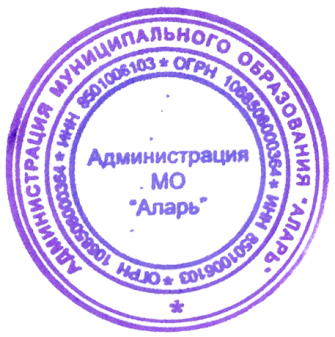 Глава муниципального образования «Аларь»Э.Ж. Габеева          	